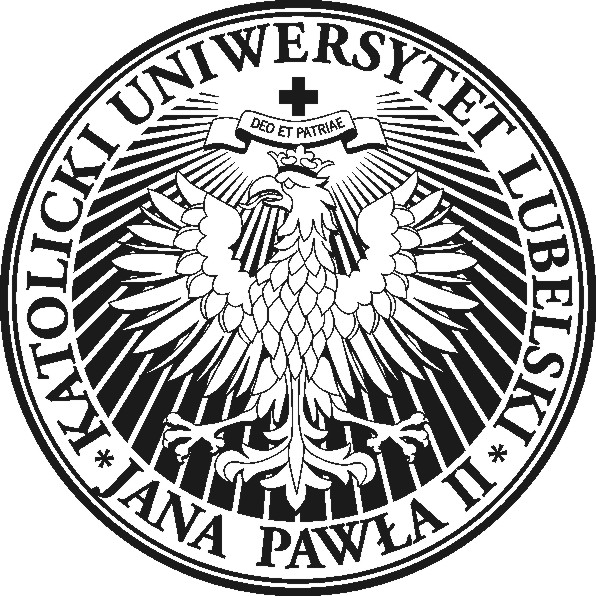 Katolicki Uniwersytet Lubelski Jana Pawła IIWydział Nauk HumanistycznychKatedra Literatury i Języka NiderlandzkiegoFilologia Niderlandzka – I stopnia Opis programu studiów na cykl kształcenia 2015/2018w związku z Uchwałą Senatu KUL nr 724/II/20z dnia 31 stycznia 2013 r.w sprawie określenia wytycznych programowychPrzygotował prof. dr hab. Wilken Engelbrecht, kierownik Katedry, i mgr Kamila Tomaka3 – Opis programu studiów(Zalącznik nr 3)Uwaga: Oparty na efektach kształcenia zatwierdzonych Uchwałą Senatu z dnia 26 kwietnia 2012 r.Nazwa kierunku: 	Filologia NiderlandzkaProfil kierunku: 	OgólnoakademickiPoziom studiów: 	Studia I stopniaForma studiów: 	Studia stacjonarneLiczba semestrów konieczna do uzyskania kwalifikacji odpowiadających poziomowi studiów: 6 semestrówLiczba punktów ECTS konieczna do uzyskania kwalifikacji odpowiadających poziomowi studiów: 180 ECTSZestawienie modułów kształcenia:Nazwa przedmiotu lub grupy przedmiotówLiczba godzinLiczba ECTSSuma punktów ECTS dla modułuOdniesienie do symboli kierunkowych efektów kształceniaModuł 1 – Przedmioty misyjne i ogólnouniwersyteckie (225 godzin)Moduł 1 – Przedmioty misyjne i ogólnouniwersyteckie (225 godzin)Moduł 1 – Przedmioty misyjne i ogólnouniwersyteckie (225 godzin)Moduł 1 – Przedmioty misyjne i ogólnouniwersyteckie (225 godzin)Moduł 1 – Przedmioty misyjne i ogólnouniwersyteckie (225 godzin)Wychowanie fizyczne602efekty kształcenia dla przedmiotów misyjnych i ogólnouniwersyteckich ustala Senat KULEtyka (wykład)302efekty kształcenia dla przedmiotów misyjnych i ogólnouniwersyteckich ustala Senat KULJęzyk łaciński (lektorat)60312efekty kształcenia dla przedmiotów misyjnych i ogólnouniwersyteckich ustala Senat KULLogika (wykład)151efekty kształcenia dla przedmiotów misyjnych i ogólnouniwersyteckich ustala Senat KULLogika (ćwiczenia)151efekty kształcenia dla przedmiotów misyjnych i ogólnouniwersyteckich ustala Senat KULHistoria filozofii (wykład)453efekty kształcenia dla przedmiotów misyjnych i ogólnouniwersyteckich ustala Senat KULModuł 2 – Lektoraty (1 do wyboru) (120 godzin)Moduł 2 – Lektoraty (1 do wyboru) (120 godzin)Moduł 2 – Lektoraty (1 do wyboru) (120 godzin)Moduł 2 – Lektoraty (1 do wyboru) (120 godzin)Moduł 2 – Lektoraty (1 do wyboru) (120 godzin)Lektorat języka angielskiego (lektorat)12066K_W02, K_W03, K_W09, K_W15, K_W16, K_W17, K_W18, K_W19, K_U01, K_U03, K_U04, K_U13, K_U14, K_U16, K_U17, K_U18, K_U19, K_U20, K_U21, K_U22, K_K01, K_K02, K_K03, K_K04, K_K05, K_K06, K_K07Lektorat języka niemieckiego (lektorat)12066K_W02, K_W03, K_W09, K_W15, K_W16, K_W17, K_W18, K_W19, K_U01, K_U03, K_U04, K_U13, K_U14, K_U16, K_U17, K_U18, K_U19, K_U20, K_U21, K_U22, K_K01, K_K02, K_K03, K_K04, K_K05, K_K06, K_K07Moduł 3 – Treści wstępne (210 godzin)Moduł 3 – Treści wstępne (210 godzin)Moduł 3 – Treści wstępne (210 godzin)Moduł 3 – Treści wstępne (210 godzin)Moduł 3 – Treści wstępne (210 godzin)Wstęp do językoznawstwa (konwersatorium)606K_W01, K_W02, K_W04, K_W05, K_W06, K_W07, K_W08, K_W09, K_W10, K_W11, K_W12, K_W13, K_W14, K_W15, K_W16, K_W17, K_W18, K_W19, K_U01, K:U02, K_U03, K_U04, K_U05, K_U06, K_U07, K_U08, K_U09, K_U10, K_U11, K_U12, K_U13, K_U14, K_U15, K_U16, K_U17, K_U18, K_U19, K_U20, K_U21, K_U22, K_K01, K_K02, K_K03, K_K04, K_K05, K_K06, K_K07, K_K08, K_K09, K_K10Wstęp do literaturoznawstwa (konwersatorium)60619K_W01, K_W02, K_W04, K_W05, K_W06, K_W07, K_W08, K_W09, K_W10, K_W11, K_W12, K_W13, K_W14, K_W15, K_W16, K_W17, K_W18, K_W19, K_U01, K:U02, K_U03, K_U04, K_U05, K_U06, K_U07, K_U08, K_U09, K_U10, K_U11, K_U12, K_U13, K_U14, K_U15, K_U16, K_U17, K_U18, K_U19, K_U20, K_U21, K_U22, K_K01, K_K02, K_K03, K_K04, K_K05, K_K06, K_K07, K_K08, K_K09, K_K10Wstęp do kulturoznawstwa niderlandzkiego (konwersatorium)606K_W01, K_W02, K_W04, K_W05, K_W06, K_W07, K_W08, K_W09, K_W10, K_W11, K_W12, K_W13, K_W14, K_W15, K_W16, K_W17, K_W18, K_W19, K_U01, K:U02, K_U03, K_U04, K_U05, K_U06, K_U07, K_U08, K_U09, K_U10, K_U11, K_U12, K_U13, K_U14, K_U15, K_U16, K_U17, K_U18, K_U19, K_U20, K_U21, K_U22, K_K01, K_K02, K_K03, K_K04, K_K05, K_K06, K_K07, K_K08, K_K09, K_K10Technologia informacyjna (ćwiczenia)301K_W01, K_W02, K_W04, K_W05, K_W06, K_W07, K_W08, K_W09, K_W10, K_W11, K_W12, K_W13, K_W14, K_W15, K_W16, K_W17, K_W18, K_W19, K_U01, K:U02, K_U03, K_U04, K_U05, K_U06, K_U07, K_U08, K_U09, K_U10, K_U11, K_U12, K_U13, K_U14, K_U15, K_U16, K_U17, K_U18, K_U19, K_U20, K_U21, K_U22, K_K01, K_K02, K_K03, K_K04, K_K05, K_K06, K_K07, K_K08, K_K09, K_K10Moduł 4 – Treści podstawowe – praktyczna nauka niderlandzkiego (615 godzin)Moduł 4 – Treści podstawowe – praktyczna nauka niderlandzkiego (615 godzin)Moduł 4 – Treści podstawowe – praktyczna nauka niderlandzkiego (615 godzin)Moduł 4 – Treści podstawowe – praktyczna nauka niderlandzkiego (615 godzin)Moduł 4 – Treści podstawowe – praktyczna nauka niderlandzkiego (615 godzin)Praktyczna Nauka Języka Niderlandzkiego (ćwiczenia)6157070K_W02, K_W03, K_W09, K_W15, K_W16, K_W17, K_W18, K_W19, K_U01, K_U03, K_U04, K_U13, K_U14, K_U16, K_U17, K_U18, K_U19, K_U20, K_U21, K_U22, K_K01, K_K02, K_K03, K_K04, K_K05, K_K06, K_K07Moduł 5 – Treści podstawowe (150 godzin)Moduł 5 – Treści podstawowe (150 godzin)Moduł 5 – Treści podstawowe (150 godzin)Moduł 5 – Treści podstawowe (150 godzin)Moduł 5 – Treści podstawowe (150 godzin)Gramatyka języka niderlandzkiego (wykład)6011K_W02, K_W03, K_W09, K_W15, K_W16, K_W17, K_W18, K_W19, K_U01, K_U03, K_U04, K_U13, K_U14, K_U16, K_U17, K_U18, K_U19, K_U20, K_U21, K_U22, K_K01, K_K02, K_K03, K_K04, K_K05, K_K06, K_K07Historia literatury niderlandzkiej od 1880 r. (wykład)30523K_W02, K_W03, K_W09, K_W15, K_W16, K_W17, K_W18, K_W19, K_U01, K_U03, K_U04, K_U13, K_U14, K_U16, K_U17, K_U18, K_U19, K_U20, K_U21, K_U22, K_K01, K_K02, K_K03, K_K04, K_K05, K_K06, K_K07Historia literatury niderlandzkiej do r. 1880 (wykład)305K_W02, K_W03, K_W09, K_W15, K_W16, K_W17, K_W18, K_W19, K_U01, K_U03, K_U04, K_U13, K_U14, K_U16, K_U17, K_U18, K_U19, K_U20, K_U21, K_U22, K_K01, K_K02, K_K03, K_K04, K_K05, K_K06, K_K07Literatura niderlandzka (ćwiczenia)302Moduł 6 – Treści kierunkowe(Rok II: 4 przedmioty do wyboru; Rok III: 3 przedmioty do wyboru) (420 godzin)Moduł 6 – Treści kierunkowe(Rok II: 4 przedmioty do wyboru; Rok III: 3 przedmioty do wyboru) (420 godzin)Moduł 6 – Treści kierunkowe(Rok II: 4 przedmioty do wyboru; Rok III: 3 przedmioty do wyboru) (420 godzin)Moduł 6 – Treści kierunkowe(Rok II: 4 przedmioty do wyboru; Rok III: 3 przedmioty do wyboru) (420 godzin)Moduł 6 – Treści kierunkowe(Rok II: 4 przedmioty do wyboru; Rok III: 3 przedmioty do wyboru) (420 godzin)Moduł 6 – Treści kierunkowe(Rok II: 4 przedmioty do wyboru; Rok III: 3 przedmioty do wyboru) (420 godzin)Historia Niderlandów (wykład)605K_W01, K_W02, K_W03, K_W04, K_W05, K_W07, K_W09, K_W12, K_U01, K_U02, K_U03, K_U04, K_U05, K_U06, K_K01, K_K02, K_K03, K_K04, K_K05K_W01, K_W02, K_W03, K_W04, K_W05, K_W07, K_W09, K_W12, K_U01, K_U02, K_U03, K_U04, K_U05, K_U06, K_K01, K_K02, K_K03, K_K04, K_K05Niderlandzka literatura młodzieżowa (wykład)605K_W01, K_W02, K_W03, K_W04, K_W05, K_W07, K_W09, K_W12, K_U01, K_U02, K_U03, K_U04, K_U05, K_U06, K_K01, K_K02, K_K03, K_K04, K_K05K_W01, K_W02, K_W03, K_W04, K_W05, K_W07, K_W09, K_W12, K_U01, K_U02, K_U03, K_U04, K_U05, K_U06, K_K01, K_K02, K_K03, K_K04, K_K05Historia dawnej literatury niderlandzkiej (konwersatorium)605K_W01, K_W02, K_W03, K_W04, K_W05, K_W07, K_W09, K_W12, K_U01, K_U02, K_U03, K_U04, K_U05, K_U06, K_K01, K_K02, K_K03, K_K04, K_K05K_W01, K_W02, K_W03, K_W04, K_W05, K_W07, K_W09, K_W12, K_U01, K_U02, K_U03, K_U04, K_U05, K_U06, K_K01, K_K02, K_K03, K_K04, K_K05Tradycja klasyczna w Niderlandach (konwersatorium)605K_W01, K_W02, K_W03, K_W04, K_W05, K_W07, K_W09, K_W12, K_U01, K_U02, K_U03, K_U04, K_U05, K_U06, K_K01, K_K02, K_K03, K_K04, K_K05K_W01, K_W02, K_W03, K_W04, K_W05, K_W07, K_W09, K_W12, K_U01, K_U02, K_U03, K_U04, K_U05, K_U06, K_K01, K_K02, K_K03, K_K04, K_K05Historia języka niderlandzkiego (konwersatorium)605Socjolingwistyka (konwersatorium)60535PNJN Stylistyka niderlandzka (ćwiczenia)605PNJN Translatoryka niderlandzko-polska (ćwiczenia)605PNJN Translatoryka polska-niderlandzka (ćwiczenia)605Moduł 10 – Seminaria – 1 seminarium do wyboru (60 godzin)Moduł 10 – Seminaria – 1 seminarium do wyboru (60 godzin)Moduł 10 – Seminaria – 1 seminarium do wyboru (60 godzin)Moduł 10 – Seminaria – 1 seminarium do wyboru (60 godzin)Moduł 10 – Seminaria – 1 seminarium do wyboru (60 godzin)Moduł 10 – Seminaria – 1 seminarium do wyboru (60 godzin)Seminarium językoznawcze (seminarium)605K_W01, K_W02, K_W04, K_W05, K_W06, K_W07, K_W08, K_W09, K_W10, K_W11, K_W12, K_W13, K_W14, K_W15, K_W16, K_W17, K_W18, K_W19, K_W20, K_U01, K:U02, K_U03, K_U04, K_U05, K_U06, K_U07, K_U08, K_U09, K_U10, K_U11, K_U12, K_U13, K_U14, K_U15, K_U16, K_U17, K_U18, K_U19, K_U20, K_U21, K_U22, K_K01, K_K02, K_K03, K_K04, K_K05, K_K06, K_K07, K_K08, K_K09, K_K10K_W01, K_W02, K_W04, K_W05, K_W06, K_W07, K_W08, K_W09, K_W10, K_W11, K_W12, K_W13, K_W14, K_W15, K_W16, K_W17, K_W18, K_W19, K_W20, K_U01, K:U02, K_U03, K_U04, K_U05, K_U06, K_U07, K_U08, K_U09, K_U10, K_U11, K_U12, K_U13, K_U14, K_U15, K_U16, K_U17, K_U18, K_U19, K_U20, K_U21, K_U22, K_K01, K_K02, K_K03, K_K04, K_K05, K_K06, K_K07, K_K08, K_K09, K_K10Seminarium kulturoznawcze (seminarium)60515K_W01, K_W02, K_W04, K_W05, K_W06, K_W07, K_W08, K_W09, K_W10, K_W11, K_W12, K_W13, K_W14, K_W15, K_W16, K_W17, K_W18, K_W19, K_W20, K_U01, K:U02, K_U03, K_U04, K_U05, K_U06, K_U07, K_U08, K_U09, K_U10, K_U11, K_U12, K_U13, K_U14, K_U15, K_U16, K_U17, K_U18, K_U19, K_U20, K_U21, K_U22, K_K01, K_K02, K_K03, K_K04, K_K05, K_K06, K_K07, K_K08, K_K09, K_K10K_W01, K_W02, K_W04, K_W05, K_W06, K_W07, K_W08, K_W09, K_W10, K_W11, K_W12, K_W13, K_W14, K_W15, K_W16, K_W17, K_W18, K_W19, K_W20, K_U01, K:U02, K_U03, K_U04, K_U05, K_U06, K_U07, K_U08, K_U09, K_U10, K_U11, K_U12, K_U13, K_U14, K_U15, K_U16, K_U17, K_U18, K_U19, K_U20, K_U21, K_U22, K_K01, K_K02, K_K03, K_K04, K_K05, K_K06, K_K07, K_K08, K_K09, K_K10Przygotowanie pracy dyplomowej -10K_W01, K_W02, K_W04, K_W05, K_W06, K_W07, K_W08, K_W09, K_W10, K_W11, K_W12, K_W13, K_W14, K_W15, K_W16, K_W17, K_W18, K_W19, K_W20, K_U01, K:U02, K_U03, K_U04, K_U05, K_U06, K_U07, K_U08, K_U09, K_U10, K_U11, K_U12, K_U13, K_U14, K_U15, K_U16, K_U17, K_U18, K_U19, K_U20, K_U21, K_U22, K_K01, K_K02, K_K03, K_K04, K_K05, K_K06, K_K07, K_K08, K_K09, K_K10K_W01, K_W02, K_W04, K_W05, K_W06, K_W07, K_W08, K_W09, K_W10, K_W11, K_W12, K_W13, K_W14, K_W15, K_W16, K_W17, K_W18, K_W19, K_W20, K_U01, K:U02, K_U03, K_U04, K_U05, K_U06, K_U07, K_U08, K_U09, K_U10, K_U11, K_U12, K_U13, K_U14, K_U15, K_U16, K_U17, K_U18, K_U19, K_U20, K_U21, K_U22, K_K01, K_K02, K_K03, K_K04, K_K05, K_K06, K_K07, K_K08, K_K09, K_K10Suma godzin1800Suma punktów ECTS180